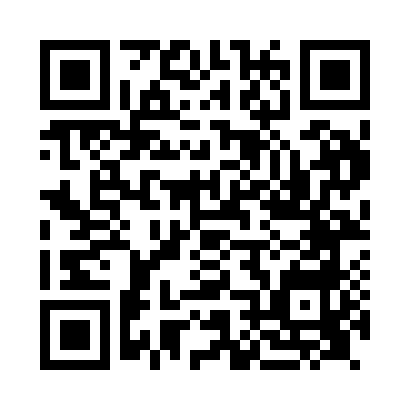 Prayer times for Arianrod, UKWed 1 May 2024 - Fri 31 May 2024High Latitude Method: Angle Based RulePrayer Calculation Method: Islamic Society of North AmericaAsar Calculation Method: HanafiPrayer times provided by https://www.salahtimes.comDateDayFajrSunriseDhuhrAsrMaghribIsha1Wed3:395:431:146:238:4710:522Thu3:355:411:146:258:4810:553Fri3:325:391:146:268:5010:584Sat3:295:371:146:278:5211:015Sun3:255:361:146:288:5411:046Mon3:245:341:146:298:5511:057Tue3:235:321:146:308:5711:068Wed3:225:301:146:318:5911:069Thu3:215:281:146:329:0011:0710Fri3:205:261:146:339:0211:0811Sat3:195:251:146:349:0411:0912Sun3:195:231:146:359:0511:1013Mon3:185:211:146:369:0711:1114Tue3:175:201:146:379:0911:1115Wed3:165:181:146:389:1011:1216Thu3:155:171:146:399:1211:1317Fri3:155:151:146:409:1311:1418Sat3:145:141:146:409:1511:1519Sun3:135:121:146:419:1611:1520Mon3:135:111:146:429:1811:1621Tue3:125:091:146:439:1911:1722Wed3:115:081:146:449:2111:1823Thu3:115:071:146:459:2211:1824Fri3:105:051:146:469:2411:1925Sat3:095:041:146:469:2511:2026Sun3:095:031:156:479:2711:2127Mon3:085:021:156:489:2811:2128Tue3:085:011:156:499:2911:2229Wed3:085:001:156:499:3011:2330Thu3:074:591:156:509:3211:2331Fri3:074:581:156:519:3311:24